                  Class Selection Worksheet-100% GSRP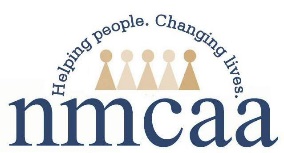 Policy: GSRP Implementation Manual-Each child is placed on a list of applicants from lowest to highest family poverty level.  Children whose families are at that the same poverty level should be ranked according to other collected program eligibility factors.  Children will be eligible for placement that are 4 years old before September 1 and have a FPL of 250% and below.  Site and Classroom/Teacher________________________________________________________________________Education Coach/FES______________________________________________________________________________4 Year OldsAdditional Notes: ________________________________________________________________________________________________________________________________________________________________________________________________________________________________________________________________________________________________________________________________________________________________________________________________________Last NameFirst NameD.O.B.Notes123456789101112131415161718